Командование Военной академии материально-технического обеспечения имени генерала армии А. В. Хрулёва, г. Санкт-Петербург (далее — ВАМТО) и командно-инженерного факультета (автомобильно-дорожного) обращается к Вам с предложением о консолидации усилий и координации действий при проведении информационно-разъяснительной и профессиональноориентационной работы среди старшеклассников и их родителей (законных представителей). Просим разместить на ваших электронных ресурсах, в социальных сетях (группы «WhatsApp», «Telegram» и т.д.) агитационные материалы о нашей академии.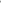 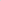 Уважаемый абитуриент!Выбирая вуз Министерства обороны Российской Федерации для получения высшего образования, Вы выбираете широкие возможности для самореализации, достойный уровень жизни, высокий социальный статус,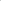 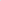 Вы выбираете профессию офицера, а офицерский корпус-главный стержень Вооруженных Сил России, нравственные качества, умственные и физические способности, которые Вы приобретете во время учебы, позволят Вам стать ценным специалистом в своем деле и занять достойное место в обществе. В этом Вам помогут лучшие педагоги, командиры, специалисты, которые собраны в вузах Минобороны России.Особое место в образовательных программах российских военных вузов занимает развитие характера и привитие лидерских качеств будущим офицерам.Осваивая «науку побеждать», Вы получите не только профессиональные навыки, но и значительно расширите свой кругозор, научитесь работать с людьми, находить правильные ответы на непростые вопросы, которые задает нам сама жизнь. Военное образование — правильный выбор патриота России!Министр обороны Российской Федерации генерал армииС.К. ШойгуОбучением курсантов в ВА МТО занимается командно-инженерный факультет (автомобильно-дорожный). Он был образован в 1999 г. Возглавляет факультет кандидат технических наук, полковник Жога Сергей Владимирович. Факультет осуществляет подготовку офицеров для системы материально-технического обеспечения Вооруженных Сил Российской Федерации по трем программам высшего профессионального образования:1. Строительство, эксплуатация, восстановление и техническое прикрытие военно-автомобильных дорог; 2. Строительство, эксплуатация, восстановление и техническое прикрытие мостов и переправ; 3. Тыловое обеспечение (организация перевозок и управление на транспорте)Вступительные экзамены, необходимы для поступления на КИФ (АД) ВА МТО:1. Строительство, эксплуатация, восстановление и техническое прикрытие военно-автомобильных дорог; (русский язык, физика, математика. проф)2. Строительство, эксплуатация, восстановление и техническое прикрытие мостов и переправ; (русский язык, физика, математика. проф)3. Тыловое обеспечение (организация перевозок и управление на транспорте) (русский язык, обществознание, математика. проф)Телефон для справки:+7 (965) 747-76-89 (Начальник курса командно-инженерного факультета (автомобильно-дорожного) Старший лейтенант Степанов Кирилл Андреевич)+7 (909) 590-43-49 (Заместитель начальника командно-инженерного факультета (автомобильно-дорожного) Румянцев Алексей Евгеньевич)Преимущества обучения в ВА МТОпрестижные специальности и наличие опыта работы как выгодные отличительные черты военного образования: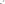 Курсанты ВАМТО получают два диплома — по военной и гражданской специальности высшего образования. Гражданские специальности, по которым ведёт подготовку ВАМТО и ее филиалы, относятся к категории наиболее востребованных в техническом и экономическом профилях: техника и технологии строительства, техника и технологии наземного транспорта (организация перевозок, управление на транспорте, логистика), энергетика, энергетическое машиностроение и электротехника, техносферная безопасность и природоустройство, экономика и управление.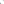 «Слабое место» любого выпускника гражданского вуза — отсутствие опыта работы по специальности (а также отсутствие нормального процесса прохождения производственных практик в период обучения, т. ко часто требуется платить организациям, принимающим студентов на практику или самостоятельно искать место практики). Выпускник военного вуза за период обучения проходит несколько производственных практик в условиях, максимально приближенных к реальным, проходит войсковые стажировки на офицерских должностях в сфере будущей специальности. Наши выпускники имеют гарантированное распределение в рамках государственного заказа на военных специалистов. Отслужив после выпуска из академии срок первого офицерского контракта, выпускник военного вуза всегда имеет реальный опыт работы по специальности и может отражать это в своём резюме.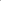 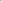 уровень материального обеспечения и социальной защиты:Денежное довольствие курсанта до заключения контракта (до 18 лет) составляет 2 000 руб. При этом курсант проживает в курсантских общежитиях (в комнатах на 4-х человек), обеспечивается за государственный счёт вещевым имуществом, качественным трёхразовым питанием, различными видами довольствия. Получает высококачественное медицинское обслуживание и, при необходимости, медицинскую помощь, лечение. После заключения контракта денежное довольствие курсанта возрастает до 20—25 тыс. рублей (в зависимости от воинского звания и должности — у сержантов и командиров учебных отделений оно выше, чем у курсантов и рядовых; от показателей зачета по физической культуре — «перевыполнившие» норматив получают повышенную выплату; показателей в учебе — у отличников стипендия выше). При этом сохраняется обеспечение всеми видами довольствия за государственный счёт. Курсанты имеют льготы при посещении культурно-массовых учреждений (музеев, театров), что дает возможность вести активную культурно-досуговую работу, 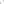 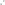 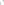 комфортная образовательная среда:В ВАМТО создана соответствующая всем современным требованиям учебно-материальная база: уникальный комплекс вооружения и военной техники, учебных лабораторий, тренажерных комплексов, позволяющих готовить высококвалифицированных специалистов. У нас высокий уровень компьютеризации учебных аудиторий, есть возможность доступа в электронную объединенную библиотеку вузов Санкт-Петербурга, подписки на электронные библиотеки и базы данных. Все это создает возможности учиться и получать профессию, а также проводить научные исследования. Наши курсанты участвуют в олимпиадах, научных конференциях и конкурсах, оформляют патенты и рационализаторские предложения, демонстрируют свои достижения на научнотехнических выставках и мероприятиях. Проявившие себя в науке имеют возможность продолжать обучение в адъюнктуре (аналог аспирантуры в гражданских вузах). В структуре академии есть Диссертационные советы и НИИ.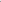 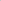 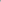 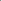 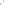 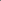 Мы помним, что наши курсанты должны не только учиться, но и развиваться как личности творческие. В академии есть свой видео-журнал о курсантских буднях и праздниках («Интендантские ведомости»). В ВАМТО работает несколько десятков спортивных секций и не только на спартакиадах вузов, но и на чемпионатах мира и Европы, Вооруженных Сил наши спортсмены получают призовые места. Ежегодно курсанты участвуют в конкурсах, КВН (три года подряд ВАМТО с филиалами «держит» Кубок Министра обороны).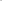 Родителей (законных представителей), особенно иногородних, также должны привлекать такие черты образовательной среды военного вуза как наличие контроля, возможность получить достоверную информацию о поведении и учебе от курсовых офицеров.4) хорошие карьерные перспективы:Выпускники ВАМТО приказом Министра обороны Российской Федерации назначаются на конкретные воинские должности, курсанты, окончившие с золотой медалью и (или) дипломом с отличием, пользуются преимущественным правом выбора места военной службы.Карьерными перспективами выпускника высшего военно-учебного заведения на 5—10 лет после выпуска являются: присвоение очередного воинского звания (в том числе досрочно), назначение на вышестоящую воинскую должность, увеличение денежного довольствия, возможность поступления в военную академию или адъюнктуру.Для наших выпускников открываются прекрасные карьерные перспективы, вне зависимости от того, свяжут ли они себя с военной службой на всю жизнь, или она станет для них только более или менее длительным этапом, Наши выпускники делают прекрасную карьеру, занимая высокие должности в системе военной и гражданской государственной службы. 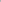 5) жилищное обеспечение:Жилищное обеспечение офицеров и членов их семей осуществляется в следующих формах:предоставление военнослужащему-гражданину и членам его семьи по прибытии на новое место военной службы служебных жилых помещений или общежитий; выплата ежемесячной денежной компенсации за наем (поднаем) жилых помещений при отсутствии возможности предоставления служебных жилых помещений (общежитий);  выделение военнослужащему-гражданину денежных средств на приобретение или строительство жилых помещений при реализации накопительно-ипотечной системы жилищного обеспечения.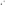 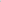 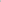 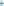 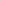 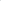 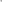 Обучение и воспитание курсантов факультета соответствует требованиям руководящих документов по организации образовательного процесса, службы войск и безопасности военной службы, а также организации военно-политической работы с личным составом.Учебные занятия с курсантами проводят преподаватели имеющие ученые степени кандидатов и докторов наук, ученые звания доцентов, профессоров, заслуженных деятелей науки и техники Российской Федерации.Срок обучения на факультете составляет 5 лет, а бюджет учебного времени 10800 часов, из которых порядка 40% отводится на самостоятельную подготовку, как одну из основных форм получения высшего профессионального образования.Курсанты проживают в новом общежитии, оборудованном по современным стандартам.Бытовые условия, созданные на факультете, способствуют всестороннему обеспечению повседневной жизнедеятельности военнослужащих. Помимо основных помещений, на факультете оборудована библиотека учебной и художественной литературы, способствующая повышению кругозора будущих офицеров.В специализированных аудиториях размещено оборудование по профилю подготовки курсантов и содержанию изучаемых дисциплин. Все аудиторииимеют устройства для подключения дополнительных технических средств обучения и вычислительной техники.Для подготовки курсантов факультета в полевых условиях имеется 17 учебных площадок для проведения практических занятий по специальным дисциплинам.По учебной дисциплине “Автомобильная подготовка”, согласно учебным планам и программам, на учебно-испытательном автодроме обучаются курсанты 4 курса с последующим получением ими водительского удостоверения категории “C”, а в перспективе и категории “B”.Для курсантов, обучающихся по специальности “строительство, эксплуатация, восстановление и техническое прикрытие мостов и переправ” организованы курсы по водолазной подготовке.Курсанты нашего факультета регулярно принимают участие в научно-практических конференциях как Академических, так и межвузовских. Так, например, наши курсанты принимали участие в «Днях Философии» СПБГУ. Наши курсанты нередко становились победителями и призерами в данных конференциях. Курсантами публикуются научные статьи, разрабатываются рационализаторские предложения и нередко ПатентыКурсанты нашего факультета ежегодно принимают участие в Параде Победы как на Красной площади в городе Москве, так и на Дворцов Площади в Санкт-Петербурге. Участие в военном параде, тем более на главной площади страны — тяжёлый и ответственный труд, состоящий из каждодневных длительных тренировок и самодисциплины. Парад — это очень важное событие для всего российского народа и для народов многих стран. Мы (академия) приняли участие в Параде. Факультет на Параде Победы в Москве была представлена парадным расчетом численностью 115 человек в составе Академии. Подготовка к этому торжественному событию проходила в два этапа. 1 этап- в пункте постоянной дислокации. С участниками Парада Победы проводились каждодневные тренировки, причем еще и выездные. Он длится до конца марта. В конце марта начался второй этап подготовки. Парадный расчет выехал в г.Москва, где уже непосредственно приступает к тренировкам Парада Победы, в том числе и на полигоне п.Алабино.Нельзя не отметить участие наших курсантов в Международных олимпиадах по Военной истории, по иностранному языку, информатике.Командно-инженерный факультет принимает участие в играх на Кубок Министра обороны по КВН. Факультет представляет команда КВН «Прямое подчинение», которая ежегодно радует нас своими выступлениями и победами. Команда также принимает участие в Межвузовском чемпионате Санкт-Петербурга, официальной МС лиги «Балтика», становилась вице-чемпионом лиги, победителем кубка Начальника Академии по КВН, победителем и призером межрегиональных турниров и игр.Члены спортивных сборных команд регулярно принимают участие в соревнованиях на первенство города Санкт-Петербурга, Западного военного округа, России, где неоднократно становились победителями, призерами и даже чемпионами мира.На факультете функционирует ВИА “Петергофский рубеж” сформированный в 2018 г. регулярно участвует не только в концертах академии, но и в городских мероприятияхФакультет полностью соответствует требованиям, предъявляемым к подготовке высококвалифицированных специалистов системы материально-технического обеспечения. Кроме того, факультет динамично развивается в соответствии с развитием науки и техники.Офицер современных Вооруженных Сил Российской Федерации — это материальная стабильность, это возможности карьерного роста и повышения социального статуса.Предлагаем Вам объединить усилия и помочь молодежи совершить выбор будущей профессии в интересах личности, общества и государства.Военное образование — правильный выбор патриота России!С уважением, КОМАНДО-ИНЖЕНЕРНЫЙ ФАКУЛЬТЕТ (АВТОМОБИЛЬНО-ДОРОЖНЫЙ) ВОЕННОЙ АКАДЕМИИ МАТЕРИАЛЬНО-ТЕХНИЧЕСКОГО ОБЕСПЕЧЕНИЯ ИМЕНИ ГЕНЕРАЛА АРМИИ А.В.ХРУЛЁВА